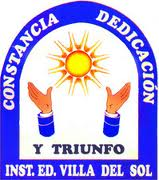 Institución Educativa Villa del SolNotación científicaLa notación científica (o notación índice estándar) es una manera rápida de representar un número utilizando potencias de base diez. Esta notación se utiliza para poder expresar fácilmente números muy grandes o muy pequeños.Los números se escriben como un producto:a x 10nSiendo: un número entero o decimal mayor o igual que 1 y menor que 10, que recibe el nombre de coeficiente.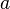  un número entero, que recibe el nombre de exponente u orden de magnitud.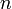 Ejemplo:156 234 000 000 000 000 000 000 000 000 = 1,56234×10290,000 000 000 000 000 000 000 000 000 000 910 939 kg (masa de un electrón) = 9,10939×10–31kgOperaciones matemáticas con notación científicaSuma y restaSiempre que las potencias de 10 sean las mismas, se deben sumar los coeficientes (o restar si se trata de una resta), dejando la potencia de 10 con el mismo grado. En caso de que no tengan el mismo exponente, debe convertirse el coeficiente, multiplicándolo o dividiéndolo por 10 tantas veces como se necesite para obtener el mismo exponente.Ejemplos:2×105 + 3×105 = 5×1053×105 – 0,2×105 = 2,8×1052×104 + 3 ×105 - 6 ×103 = (tomamos el exponente 5 como referencia)= 0,2 × 105 + 3 × 105 - 0,06 ×105 = 3,14 ×105MultiplicaciónPara multiplicar cantidades escritas en notación científica se multiplican los coeficientes y se suman los exponentes.Ejemplo:(4×10-12)× (2×10-5) =8×10-17DivisiónPara dividir cantidades escritas en notación científica se dividen los coeficientes y se restan los exponentes.Ejemplo: (48×1010) / (12×10-1) = 4×1011PotenciaciónSe eleva el coeficiente a la potencia y se multiplican los exponentes.Ejemplo: (3×106)2 = 9×1012.RadicaciónSe debe extraer la raíz del coeficiente y se divide el exponente por el índice de la raíz.Ejemplos: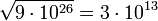 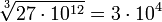 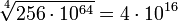 Ejemplo: Cual de los siguientes valores esta en notación científica3564x 10335,64x1053,564x1060,3564x107Ejemplo: Convertir a Notación científica.156 .234 ‘’’’000 .000 ‘’’000 .000 ‘’000 .000 ‘000 .000 kg=1,56234x10290,000 000 000 000 000 000 000 000 000 000 910 939kg= 9,10939x10-31kgEjemploConvertir a notación decimal3,45x105 = 3450004x10-6 = 0,000004Ejercicios:Convertir a notación científica63 500 00043 5830,00 3450,000 000 000 365 40040000,0040008Convertir a notación decimal7,35x10104,38x10-65x10-103,60005x1036,2x10-52x10-32x103